План-конспект занятияпедагога дополнительного образованияКурушиной Наталии ЕвгеньевныОбъединение –коллектив современного танца «Импульс»Программа - «Мир танца».Группа – 02-24. Дата проведения: - 19.12.2022.Время проведения: 17:30Тема занятия: «Азбука классического танца. Упражнения на тренировку суставно- мышечного аппарата»Цель занятия: Освоение правил техники выполнения комплекса упражнений. 1. Поклон2. Рекомендуемые упражнения.- упражнения для головы: наклоны крестом, круговое вращение, повороты; (8 раз)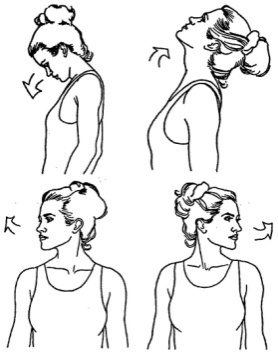 - упражнения для плеч: поднимание-опускание, вращение; (8 раз)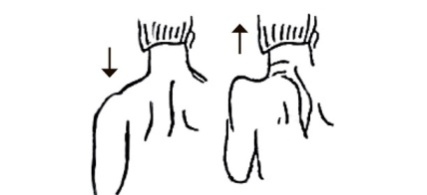 - упражнения для рук: вращение кистями, предплечьями, всей рукой; (8 раз)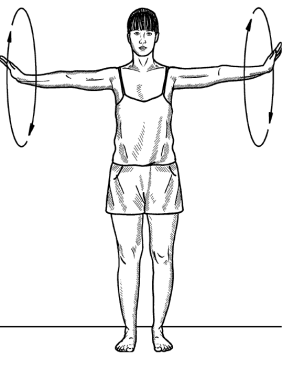 - упражнения для корпуса: наклоны вперед-назад, в сторону; (8 раз)- Прыжки по 32 раза с вытянутыми стопами по 6 и 1 позициям.Домашнее задание: Повторять движения.Обратная связь:Фото самостоятельного выполнения задания отправлять на          электронную почту metodistduz@mail.ruдля педагога Курушиной Наталии Евгеньевны.